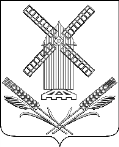 АДМИНИСТРАЦИЯКАМЫШЕВАТСКОГО СЕЛЬСКОГО ПОСЕЛЕНИЯЕЙСКОГО РАЙОНАП О С Т А Н О В Л Е Н И Еот ___________                                                     № ___________ст–ца   КамышеватскаяОб утверждении Положения о стратегическом планировании в Камышеватском сельском поселении Ейского районаВ соответствии с Федеральным законом от 06.10.2003 № 131-ФЗ «Об общих принципах организации местного самоуправления в Российской Федерации», в целях реализации Федерального закона от 28.06.2014 № 172-ФЗ «О стратегическом планировании в Российской Федерации» и формирования системы стратегического планирования в Камышеватском сельском поселении Ейского района п о с т а н о в л я ю:1. Утвердить Положение о стратегическом планировании в Камышеватском сельском поселении Ейского района (прилагается).2. Уполномоченным органом в сфере стратегического планирования Камышеватского сельского поселения определить общий отдел администрации Камышеватского сельского поселения И.Е. Афанасьева.3 Начальнику общего отдела администрации Камышеватского сельского поселения Ейского района И.Е. Афанасьева:обнародовать настоящее постановление в специально установленных местах, в соответствии с Порядком обнародования муниципальных правовых актов;разместить настоящее постановление на официальном сайте администрации Камышеватского сельского поселения Ейского района в сети «Интернет».4. Контроль за выполнением настоящего постановления оставляю за собой.5. Постановление вступает в силу со дня его официального обнародования.Глава Камышеватскогосельского поселенияЕйского района                                                                                       С.Е. Латышев Утвержденопостановлением администрацииКамышеватского сельского поселения Ейского районаот ___________ № _______Положение о стратегическом планировании в Камышеватском сельском поселении Ейского района1. Общие положения1. Положение о стратегическом планировании в Камышеватском сельском поселении Ейского района(далее - Положение) разработано в соответствии с федеральными законами от 06.10.2003 № 131-ФЗ «Об общих принципах организации местного самоуправления в Российской Федерации», от 28.06.2014 № 172-ФЗ «О стратегическом планировании в Российской Федерации», Бюджетным кодексом Российской Федерации и определяет систему стратегического планирования в Камышеватском сельском поселении Ейского района (далее – сельское поселение).2. Положение регулирует отношения, возникающие между участниками стратегического планирования в процессе целеполагания, прогнозирования, планирования и программирования социально-экономического развития муниципального образования, отраслей экономики и сфер муниципального управления, а также мониторинга и контроля реализации документов стратегического планирования.3. Понятия и термины, используемые в настоящем Положении, применяются в том же значении, что и в Федеральном законе от 28.06.2014 № 172-ФЗ «О стратегическом планировании в Российской Федерации».4. Стратегическое планирование в сельском поселении осуществляется в соответствии с принципами и задачами, указанными в Федеральном законе от 28.06.2014 № 172-ФЗ «О стратегическом планировании в Российской Федерации».2. Участники и полномочия участников стратегического планирования 1. Участниками стратегического планирования являются: администрация Камышеватского сельского поселения Ейского района;Совет Камышеватского сельского поселения Ейского района.2. К полномочиям органов местного самоуправления сельского поселения в сфере стратегического планирования относятся:определение долгосрочных целей и задач муниципального управления и социально-экономического развития сельского поселения, согласованных с приоритетами и целями социально-экономического развития Российской Федерации и Краснодарского края;разработка, рассмотрение, утверждение (одобрение) и реализация документов стратегического планирования по вопросам, отнесенным к полномочиям органов местного самоуправления сельского поселения;мониторинг и контроль реализации документов стратегического планирования, утвержденных (одобренных) органами местного самоуправления сельского поселения;иные полномочия в сфере стратегического планирования, определенные нормативными правовыми актами Российской Федерации, органа местного самоуправления.3. Документы стратегического планирования 1. К документам стратегического планирования, разрабатываемым на уровне сельского поселения, относятся:стратегия социально-экономического развития сельского поселения (при наличии решения органа местного самоуправления, принятого в соответствии с частью 2 статьи 39 Федерального закона от 28.06.2014 № 172-ФЗ «О стратегическом планировании в Российской Федерации»);план мероприятий по реализации стратегии социально-экономического развития сельского поселения (при наличии решения органа местного самоуправления, принятого в соответствии с частью 2 статьи 39 Федерального закона от 28.06.2014 № 172-ФЗ «О стратегическом планировании в Российской Федерации»);прогноз социально-экономического развития сельского поселения на среднесрочный или долгосрочный периоды;бюджетный прогноз сельского поселения на долгосрочный период;муниципальные программы сельского поселения.2. Документы стратегического планирования муниципального образования подлежат обязательной государственной регистрации в федеральном государственном реестре документов стратегического планирования в порядке и сроки, установленные Правительством Российской Федерации, с учетом требований законодательства Российской Федерации о государственной, коммерческой, служебной и иной охраняемой законом тайне.3. Должностные лица органов местного самоуправления сельского поселения несут ответственность за достоверность и своевременность представления информации для государственной регистрации документов стратегического планирования.4. Проекты документов стратегического планирования сельского поселения выносятся на общественное обсуждение с учетом требований законодательства Российской Федерации, в том числе законодательства Российской Федерации о государственной, коммерческой, служебной и иной охраняемой законом тайне.5. Общественные обсуждения проекта документа стратегического планирования осуществляются в соответствии с порядком, установленным Уставов Камышеватского сельского поселения Ейского района и муниципальными нормативными правовыми актами.6. Замечания и предложения, поступившие в ходе общественного обсуждения проекта документа стратегического планирования сельского поселения, рассматриваются уполномоченным органом местного самоуправления, ответственным за разработку документа стратегического планирования.7. В целях обеспечения открытости и доступности информации об основных положениях документов стратегического планирования их проекты подлежат размещению на официальном сайте администрации Камышеватского сельского поселения Ейского района.8. К разработке документов стратегического планирования могут привлекаться объединения профсоюзов и работодателей, общественные, научные и иные организации с учетом требований законодательства Российской Федерации о государственной, коммерческой, служебной и иной охраняемой законом тайне.4. Стратегия социально-экономического развития Камышеватского сельского поселения Ейского района(при наличии решения органа местного самоуправления об ее утверждении)1. Стратегия социально-экономического развития сельского поселения разрабатывается на период, не превышающий периода, на который разрабатывается прогноз социально-экономического развития сельского поселения на долгосрочный период, в целях определения приоритетов, целей и задач социально-экономического развития сельского поселения, согласованных с приоритетами и целями социально-экономического развития Краснодарского края.2. Стратегия социально-экономического развития сельского поселения разрабатывается или корректируется на основе решения органа местного самоуправления.3. Стратегия социально-экономического развития сельского поселения содержит:1) оценку достигнутых целей социально-экономического развития сельского поселения;2) приоритеты, цели, задачи и направления социально-экономической политики сельского поселения;3) показатели достижения целей социально-экономического развития сельского поселения, сроки и этапы реализации стратегии;4) ожидаемые результаты реализации стратегии;5) оценку финансовых ресурсов, необходимых для реализации стратегии;6) информацию о муниципальных программах сельского поселения, утверждаемых в целях реализации стратегии.4. Стратегия социально-экономического развития сельского поселения (при ее наличии) является основой для разработки муниципальных программ сельского поселения и плана мероприятий по реализации стратегии социально-экономического развития сельского поселения.5. Стратегия социально-экономического развития сельского поселения утверждается представительным органом местного самоуправления.6. Порядок разработки и корректировки стратегии социально-экономического развития определяется нормативным правовым актом органа местного самоуправления.7. Порядок согласования стратегии социально-экономического развития сельского поселения в части полномочий органов государственной власти Краснодарского края по предметам совместного ведения органов государственной власти Краснодарского края и сельского поселения с документами стратегического планирования, разрабатываемыми и утверждаемыми (одобряемыми) органами государственной власти Краснодарского края, определяется органами государственной власти Краснодарского края.5. Прогноз социально-экономического развития Камышеватского сельского поселения Ейского района 1. Прогноз социально-экономического развития сельского поселения на долгосрочный или среднесрочный периоды.1.1. Прогноз социально-экономического развития сельского поселения на долгосрочный или среднесрочный периоды содержит:оценку достигнутого уровня социально-экономического развития сельского поселения;оценку факторов и ограничений экономического роста сельского поселения;направления социально-экономического развития сельского поселения и целевые показатели социально-экономического развития на определенный период, включая количественные показатели и качественные характеристики социально-экономического развития;основные параметры муниципальных программ сельского поселения;иные положения, определенные нормативными правовыми актами органа местного самоуправления.1.2. Разработка и корректировка прогноза социально-экономического развития сельского поселения осуществляются в соответствии с порядком, утвержденным нормативно-правовым актом органа местного самоуправления.1.3. Прогноз социально-экономического развития сельского поселения одобряется администрацией Камышеватского сельского поселения Ейского района одновременно с принятием решения о внесении проекта бюджета в представительный орган сельского поселения.2. Бюджетный прогноз сельского поселения на долгосрочный период разрабатывается в соответствии с Бюджетным кодексом Российской Федерации.6. План мероприятий по реализации стратегии социально-экономического развития Камышеватского сельского поселения Ейского района (при наличии решения органа местного самоуправления об утверждении стратегии социально-экономического развития муниципального образования)1. План мероприятий по реализации стратегии социально-экономического развития сельского поселения разрабатывается на основе положений стратегии социально-экономического развития сельского поселения на период реализации стратегии.1.1. Корректировка плана мероприятий по реализации стратегии социально-экономического развития сельского поселения осуществляется по решению органа местного самоуправления.1.2. План мероприятий по реализации стратегии социально-экономического развития сельского поселения содержит:цели и задачи социально-экономического развития сельского поселения, приоритетные для каждого этапа реализации стратегии;показатели реализации стратегии и их значения, установленные для каждого этапа реализации стратегии;комплексы мероприятий и перечень муниципальных программ, обеспечивающие достижение на каждом этапе реализации стратегии долгосрочных целей социально-экономического развития, указанных в стратегии;1.3. Разработка и корректировка плана мероприятий по реализации стратегии социально-экономического развития сельского поселения осуществляется в соответствии с порядком, утвержденным нормативным правовым актом органа местного самоуправления.1.4. План мероприятий по реализации стратегии социально-экономического развития сельского поселения утверждается представительным органом местного самоуправления.2. Муниципальные программы.2.1. Муниципальные программы сельского поселения разрабатываются в соответствии с документами стратегического планирования сельского поселения2.2. Перечень муниципальных программ сельского поселения и порядок принятия решения об их разработке, формировании и реализации утверждаются местной администрацией.2.3. В случае, если на уровне субъекта утверждена и реализуется государственная программа, направленная на достижение целей, относящихся к предмету совместного ведения, может быть разработана аналогичная муниципальная программа сельского поселения.2.4. Муниципальные программы сельского поселения утверждаются постановлением администрации Камышеватского сельского поселения Ейского района.7. Мониторинг и контроль реализации документов стратегического планирования 1. Целью мониторинга реализации документов стратегического планирования является повышение эффективности функционирования системы стратегического планирования, осуществляемого на основе комплексной оценки основных социально-экономических и финансовых показателей, содержащихся в документах стратегического планирования, а также повышение эффективности деятельности участников стратегического планирования по достижению в установленные сроки запланированных показателей социально-экономического развития сельского поселения.2. Основными задачами мониторинга и контроля реализации документов стратегического планирования являются:1) сбор, систематизация и обобщение информации о социально-экономическом развитии сельского поселения;2) оценка степени достижения запланированных целей социально-экономического развития;3) оценка результативности и эффективности документов стратегического планирования, разрабатываемых в рамках планирования и программирования;4) оценка влияния внутренних и внешних условий на плановый и фактический уровни достижения целей социально-экономического развития сельского поселения;5) оценка соответствия плановых и фактических сроков, ресурсов и результатов реализации документов стратегического планирования сельского поселения;6) оценка уровня социально-экономического развития сельского поселения проведение анализа, выявление возможных рисков и угроз и своевременное принятие мер по их предотвращению;7) разработка предложений по повышению эффективности функционирования системы стратегического планирования.3. Документами, в которых отражаются результаты мониторинга реализации документов стратегического планирования в сфере социально-экономического развития сельского поселения, являются:ежегодный отчет главы сельского поселения, местной администрации о результатах своей деятельности и деятельности администрации Камышеватского сельского поселения Ейского района;сводный годовой доклад о ходе реализации и оценке эффективности реализации муниципальных программ.4. Порядок и сроки осуществления мониторинга реализации документов стратегического планирования и подготовки документов, в которых отражаются результаты мониторинга реализации документов стратегического планирования, а также форма указанных документов определяются соответствующими нормативными правовыми актами органа местного самоуправления.5. Документы, в которых отражаются результаты мониторинга реализации документов стратегического планирования, подлежат размещению на официальном сайте администрации Камышеватского сельского поселения Ейского района, за исключением сведений, отнесенных к государственной, коммерческой, служебной и иной охраняемой законом тайне.8. Ответственность за нарушение законодательства в сфере стратегического планирования 1. Лица, виновные в нарушении законодательства Российской Федерации и иных нормативных правовых актов в сфере стратегического планирования, несут ответственность в соответствии с законодательством Российской Федерации.Заместитель главы,начальник общего отделаадминистрации Камышеватскогосельского поселения Ейского района                                             И.Е. Афанасьева